8. ročník – distanční výuka 5.-9.4.2021 Milí osmáci, v pondělí máme svátek a tudíž volno 😊PřírodopisDoma1)  Přečtěte si stránku 62 tenké střevo + játra + slinivka + strana 63 tlusté střevo2) Zapište si zápis:Tenké střevočásti tenkého střeva – dvanáctník, lačník, kyčelníkdélka 6 m, průměr pouze 3-4 cmuvnitř epitel (výstélka) = vstřebává živinyuvnitř jsou klky = výběžky zvětšující povrchJátratvoří žluč – ukládá se do žlučníku, který ji pak odvádí do střevažluč – rozkládá tuky ve střevě, má žlutozelenou barvu (bilirubin)funkce – odvádějí odpadní látky z krve, udržují stálé složení krve, ukládají živiny, rozkládají staré červené krvinky (rozklad hemoglobinu na bilirubin)Online – trávicí soustava 😊 zápis ke slinivce a tlustému střevu uděláme společně ve výuceZeměpisDoma: 1) Nová hnědá učebnice, stránky 7 – přečíst znovu2) Pod zápis z minulé hodiny si zapište:jak souvisí porodnost s věkem dožití?jak souvisí vzdělanost obyvatelstva s věkem dožití?Zjistíme s pomocí map v online atlasu, musíte obě mapy vždy porovnat. !!!napište ve kterých zemích na světě je vysoká porodnost (vysoký přirozený přírůstek)napište ve kterých zemích je středně vysoká úmrtnost (střední přirozený přírůstek)kde naopak lidé ubývají? (přirozený úbytek obyvatelstva)3) Zapište si co je to migrace – územní pohyb obyvatelstvaONLINE – Obyvatelstvo světa, práce s učebnicí a online mapouZdravím osmáci, věřím, že jste si během velikonočních svátků odpočinuli a pustíme se do práce!!!
CHEMIE:
Přečíst v učebnici str. 52 a 53  a provést zápis do školního sešitu
Proveďte si zápis:
UHLÍK
- výskyt
- vlastnosti
- využití
Zodpověz následující otázky:
Odpověz písemně do sešitu: 
1. Značka uhlíku
2. Český a latinský název
3. Počet protonů, počet elektronů, počet valenčních elektronů
4. Umístění v periodě a počet slupek v obalu atomu
5. Vyhledej na internetu nově objevené formy uhlíku, jejich vlastnosti a možnosti využití v lékařství a technice
6. Ve kterých zemích na světě se těží nejvíce diamantů?SÍRA
- soustředit se na výskyt, vlastnosti a využití síry
Odpověz písemně do sešitu: 
1. Značka síry
2. Český a latinský název
3. Počet protonů, počet elektronů, počet valenčních elektronů
4. Umístění v periodě a počet slupek v obalu atomu

FOSFOR 
- soustředit se na výskyt, vlastnosti a využití fosforu
Pročtěte se také část chemické složení kostí – zkuste popsat a vysvětlit vlastními slovy.
Na straně 53 se také dozvíte co jsou to fosforečnany a co v přírodě způsobují?
Tentokrát trošku jiný úkol:Také něco pro zábavu:Rozhodni o pravdivosti tvrzení, vybarvi správnou odpověď a písmena ti dají název fyzikální vlastnosti látek.NEKOVY – CO UŽ O NICH VÍŠ?Doplň křížovku, tajenkou je název děje, při kterém vzniká v přírodě kyslík.1. metoda oddělování pevné látky od kapaliny2. v laboratoři provádíme ………..3. stejnorodá směs4. děj, při kterém se mění látka na popel5. různorodá směs pevné a kapalné látky6. součást vzduchu nezbytná pro dýchání7. prvek, jehož chemická značka je Zn8. nejmenší částice hmoty9. jeden z rozměrů kvádru10. tříatomová molekula kyslíku11. jedna ze základních podmínek životaK HODNOCENÍ ZASÍLÁTE ZELENĚ OZNAČENÉ ÚKOLY A ODPOVĚDI NA OTÁZKY!!!

SEMINÁŔ Z CHEMIE:
Výpočty z chemických vzorců
Učebnice str. 43
- často potřebujeme znát obsah prvků v některých sloučeninách (zamyslete se, kdy tuto informaci potřebujeme)
- velkou výhodou je, že si to dokážeme vypočítat a to velmi jednoduše pomocí trojčlenkyPřepište si do sešitu seminář z chemie str.43/ příklad 2 a 3Jistě ovládáš všechny zadané prvky v PSP, udělej následující úkoly:
V následujících větách najdi skrytý prvek.Ten motor se dusí, rachtá, prostě zlobí.                            …………………Petr se lenivě povaluje.                                                     …………………Ivan poslechl ornitologa a tu chycenou sovu pustil.          …………………Ty se boj odplaty, bude velká!                                           …………………Sylvo, díky tobě mám dobrou známku.                             …………………Dobro má vítězit nad zlem.                                                …………………Vydavatel urgentně poslal zprávu spisovateli.                   …………………V následující osmisměrce vyhledej a vyškrtej názvy těchto prvků, zbylá písmena vybarvi a po řádcích vylušti tajenku.   S, P, C, O, N, H, F, Cl, Br, I, Se, Te, Kr, B          	Tajenka osmisměrky: KE KONTROLE A HODNOCENÍ ZASÍLÁTE ZELENĚ OZNAČENÉ  ÚKOLY!!!Hezký týden NováčkováDĚJEPIS – 8. ročníkUčebnice: str. 68-71ZápisObčanská válka v USA USA před válkou Většinu obyvatel tvořili přistěhovalci (Angličané, Skotové, Francouzi, Němci, …). Indiáni vytlačováni do rezervacíČerní obyvatelé byli používáni na práci v dolech a na plantážích jako otroci. Rozdíly mezi oblastmi Sever – průmyslový (těžba rud, rozvoj strojírenství) Jih – zemědělský (pěstování bavlny, využívá práce otroků) Příčina války Severu proti JihuOtroctví (Sever odmítá, Jih se bez práce otroků neobejde)Obchod mezi USA s Anglií (Sever odmítá dovoz výrobků z Anglie, Jih vyváží především bavlnu do Anglie a dováží stroje) Neshody mezi průmyslovým Severem a zemědělským Jihem vedly k odtržení jižních států a vytvoření Konfederace států amerických1860 - prezidentské volby, vítězí republikán Abraham Lincoln1863 vydal Dekret o zrušení otroctví.Byl zavražděn přívržencem Jihu. Válka  (1861 – 1865) Porážka jihuDošlo ke zrušení otroctví, otroci se stávají námezdními dělníky.USA se postupně stávají nejvyspělejší a nejmocnější zemí světaKontrolní otázkaUveďte cíl revoluce roku 1848 v Itálii. Bylo tohoto cíle dosaženo?Výtvarná výchovaOsmáci! Zkusíte si vyrobit origami zvířátko, květinu, postavičku…. Na internetu najdete ohromné množství motivů. Z historieDobu vzniku origami nelze přesně určit. Dle dochovaných poznatků se však odhaduje kolem roku 1000 n. l. v Japonsku. Z japonštiny také pochází jeho název 折り紙 , který tvoří znaky: oru - skládat, kami - papír. Papírové skládanky původně zdobily tradiční šintoistické svatyně. Ohraničovaly zde posvátná území, do kterých směl vstupovat pouze kněz. Snad všichni už jsme někdy viděli skládačku ve tvaru jeřába. Jedná se totiž o světově nejrozšířenější motiv. Jeho historie sahá až k roku 1800, od kdy si ho lidé zavěšují ve svých obydlích jako symbol dlouhého života a uzdravení.Návod:https://www.wikihow.cz/Jak-slo%C5%BEit-sk%C3%A1kac%C3%AD-%C5%BEabku-technikou-origamihttps://www.wikihow.cz/Jak-poskl%C3%A1dat-pap%C3%ADrov%C3%A9ho-je%C5%99%C3%A1baPro inspiraci, vlastní tvorba: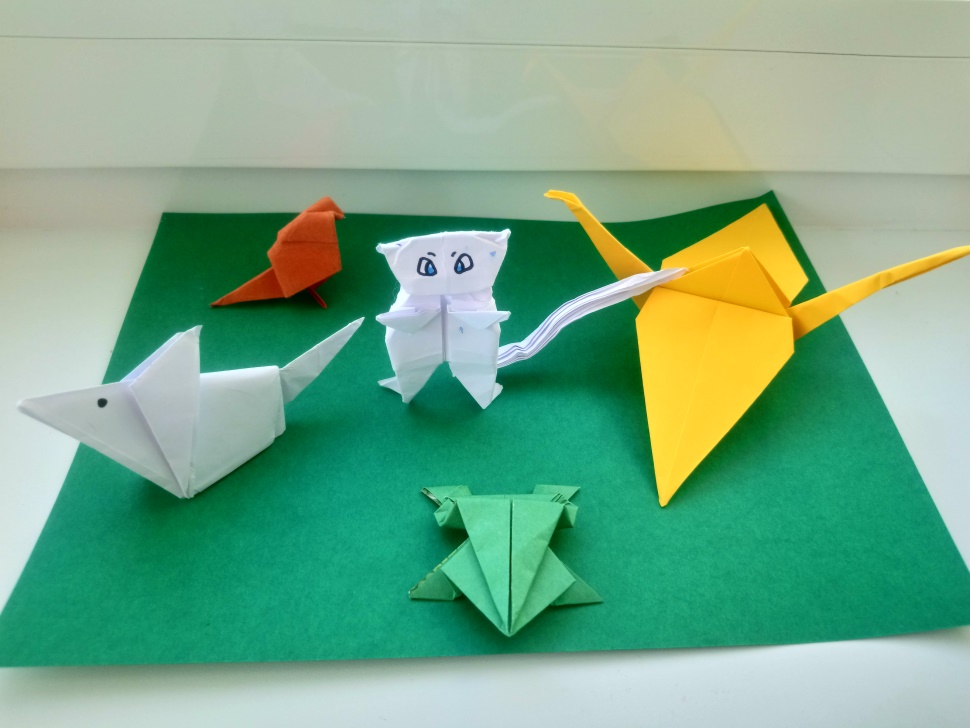  Vaše vyfocené origami pošlete na můj email (nebo přes Teams) do 9. 4. 2021.Český jazyk 6.4. – 9.4.2021Mluvnice:Dokončíš v pracovní sešitě cv. 12, str. 58 – máš vypracováno cv. 12a) a 12b), tzn. cv.12c) a 12d), str.59.Tato práce bube hodnocena jak po stránce mluvnické, tak i slohové.  Sloh:PS – str. 59, cv. 13. Leták bude zaměřen na Hevlín. Zjisti si před vypracováním zajímavosti o naší obci a potom úkol zpracuj. Tato práce bude hodnocena známkou.Občanská výchova                 Téma: Volba povolání- četba str. 88 – 91Zápis: odpovědi na otázky:1. Význam vzdělání2. Charakterizuj nadání, dovednosti – příklady uplatnění – obory studia3. Jakou úlohu má při volbě povolání tělesná zdatnost a zdravotní stav – uveď příklady4. P- cv.1. a 2 , str. 91Práce bude hodnocena známkou.Matematika 8Milý žáci, tento týden stále pokračujeme se slovními úlohami, zopakujeme si slovní úlohy na pohyb a poté se zaměříme úlohy na zvané „Každý sám, nebo společně“. Tento týden nám zase odpadne pondělní i čtvrteční hodina navrhuji tedy si udělat extra hodinu v úterý nebo ve středu. Na termínu se domluvíme v úterý ráno.Pro jistotu vložím řešení příkladu slovní úlohy s pohybem a pak ještě dva příklady na procvičení i s řešením. Určitě si příklady udělejte.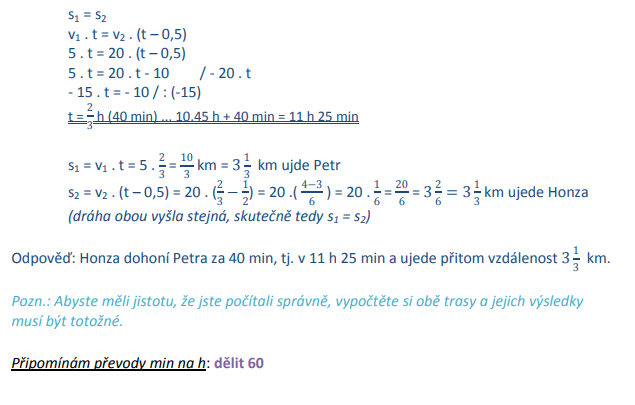 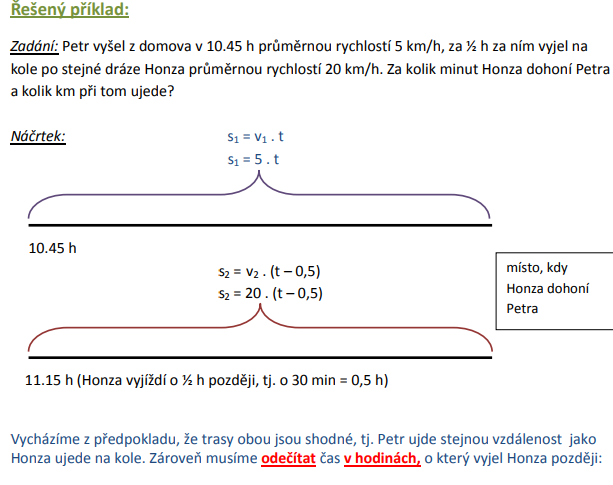 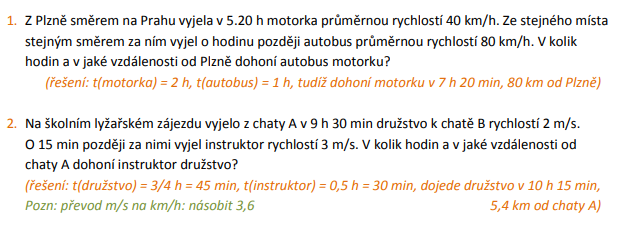 TV - výzva, nezapomeňte na novou výzvu Jarní úklid. Instrukce vám přijdou do zadání v úterý 6.4. v 8:00 😊Německý jazykV tomto týdnu budeme dále opakovat a procvičovat. Protože jsme dokončili lekci, nebudete mít žádné zadání k posílání.Ti, co ještě nějaké zadání neposlali, dopošlou. Opakujte si slovíčka a způsobová slovesa müssen, dürfen, mögen, können.Pracovní činnostikluci: upleťte pomlázku a fotku pošlete do Teamsholky: namalujte vajíčko/vajíčka a fotku pošlete do TeamsSamozřejmě, můžete i kluci namalovat vajíčko a holky uplést pomlázku! Počítá se i jakákoliv jiná velikonoční dekorace, kterou sami vytvoříte 😉 Fyzika
opakováníDnes budete pracovat s učebnicí fyziky. Projděte si opět shrnutí na straně 43. Dále odpovězte na otázky písemně do sešitu.1. str. 30/1 – uprostřed – první část otázky2. str. 64/13. str. 65/2 – nahoře4. str. 67/1, 25. str. 78/1 – nahoře6. str. 86/3 Anglický jazyk  APRIL 5TH HAPPY EASTER!APRIL 6TH TASK / ÚKOLPřečtěte a přeložte cv. 4 na str. 35 v učebnici. Udělejte celé cvičení 5 a 6.WHATCH THESE VIDEOShttps://www.youtube.com/watch?v=BBq0hWsrC6ohttps://www.youtube.com/watch?v=tbru3bW2kVEAPRIL 7THHAVE TO - MUSETTvorba věty se slovesem Have to lze popsat následujícím vzorcem:Podmět + have to + sloveso v infinitivu + zbytek věty.Pro 3. Osobu jednotného čísla se změní jen have za has:Podmět + has to + sloveso v infinitivu + zbytek věty.Slovní spojení have to lze použít ve všech anglických časech, krom přítomného prostého si uvedeme příklad, pro minulý čas prostý, předpřítomný čas prostý a budoucí čas prostý:Podmět + had to + sloveso v infinitivu + zbytek věty. (Minulý čas prostý)Podmět + have had to + sloveso v infinitivu + zbytek věty. (Předpřítomný čas prostý)Podmět + will have to + sloveso v infinitivu + zbytek věty. (Budoucí čas prostý)https://www.youtube.com/watch?v=11x1guh4FB4https://www.youtube.com/watch?v=HUXXgVElADgTvrzeníANONE1.Fosfor je v periodické tabulce ve stejné skupině jako dusík.SE2.Červený fosfor je samozápalný a jedovatý.MK3.Fosfor má vyšší protonové číslo než dusík.UH4.Síra se vyskytuje v okolí sopek.PB5.Fosfor je plynná látka.FE6.Pevná síra se snadno taví.NC7.Fosfor ovlivňuje růst a vývoj rostlin.SA8.Bílý fosfor se používá na výrobu zápalek.DT9.Oxid siřičitý znečišťuje ovzduší a je příčinou kyselých dešťů.VL10.Fosfor je součástí kostní tkáně.ÍV1.2.3.4.5.6.7.8.9.10.11.NEJRVBORMKOFOOSKVODYOKDUÍJRKYSLÍKLRBSOFEKSHFACHLORLUUVPRARULETDVKRYPTONO!